Name / Lediger Name. …………………………………….Vorname. ……………………………………………………Strasse und Haus-Nr. ……………………………………..PLZ und Ort. ………………………………………………..Telephon Nr. ……………………………………………….Mobile. ...........................................................................E-Mail Adresse. .............................................................Homepage www. ........................................................... Beruf. ………………………………………………………..Geburtsdatum. ……………………………………………..Abschluss. .......................Im Institut von ...... bis ......Der jährliche Mitgliederbeitrag beträgt CHF 60.00Für Lernende, Studenten und Studentinnen ist der jährliche Mitgliederbeitrag CHF 20.00Bank: Raiffeisenbank Zürich Unterland, CH 8180 BülachCH09 8080 8008 0019 9360 2 / CHFAlumni HIF/Ehemaligen Verein des Hochalpinen Instituts FtanSchulhausstrasse 22, 8180 BülachIst die Zahlung eingegangen bekommst du den Zugang auf die Homepage.Datum. ………………..			Unterschrift:Bitte mailen oder schreiben: Ruth Huber-Lüthi Schulhausstrasse 22, CH 8180 BülachE-Mail: huber-ruth@gmx.ch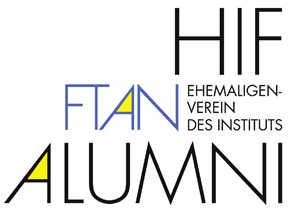 BeitrittserklärungALUMNI HIFEhemaligen-Vereindes Hochalpinen Instituts Ftan